На базе государственного учреждения по физической культуре и спорту Бешенковичский физкультурно-спортивный клуб "Двина", в рамках "Школы успешного родителя" состоялось спортландия "Здоровый я - здоровая страна".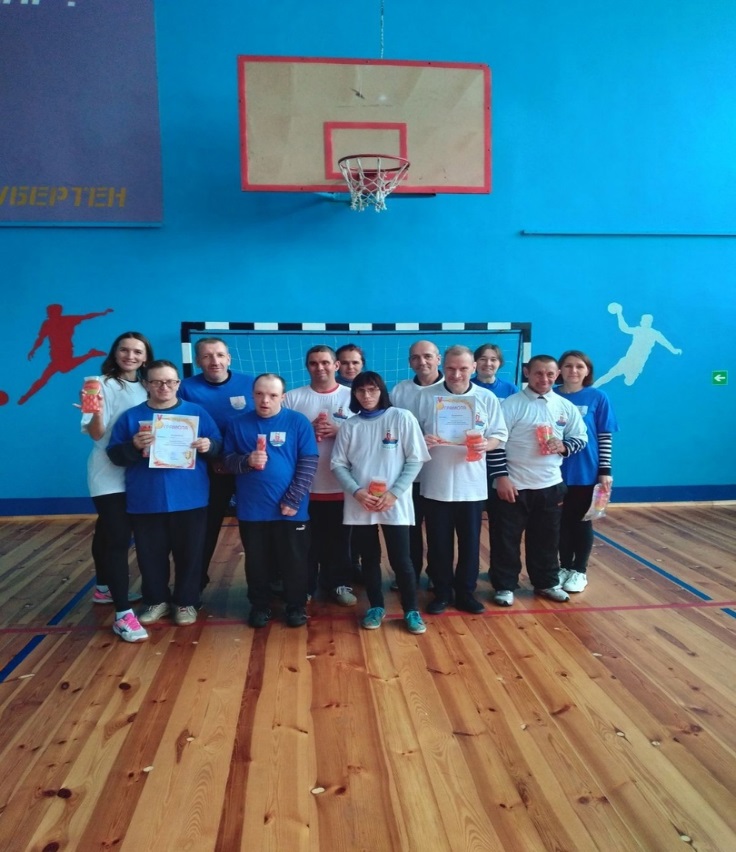 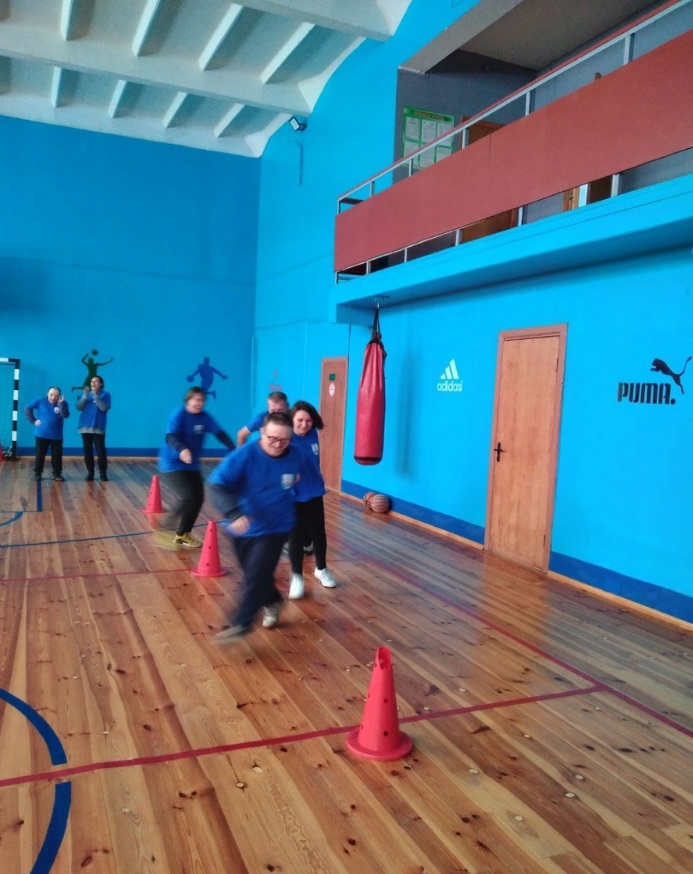 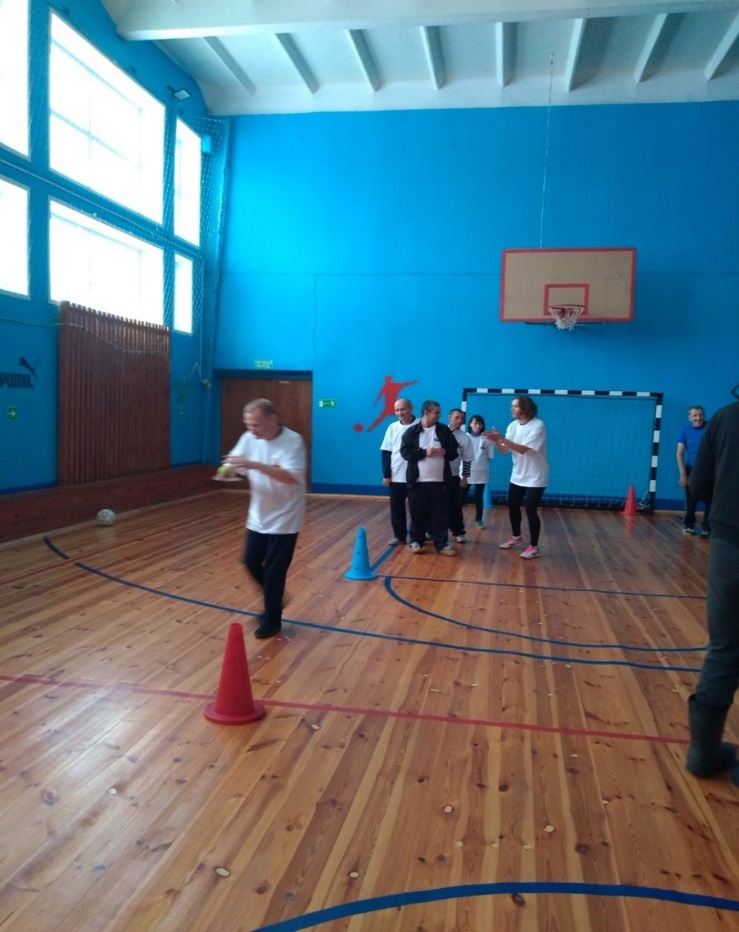 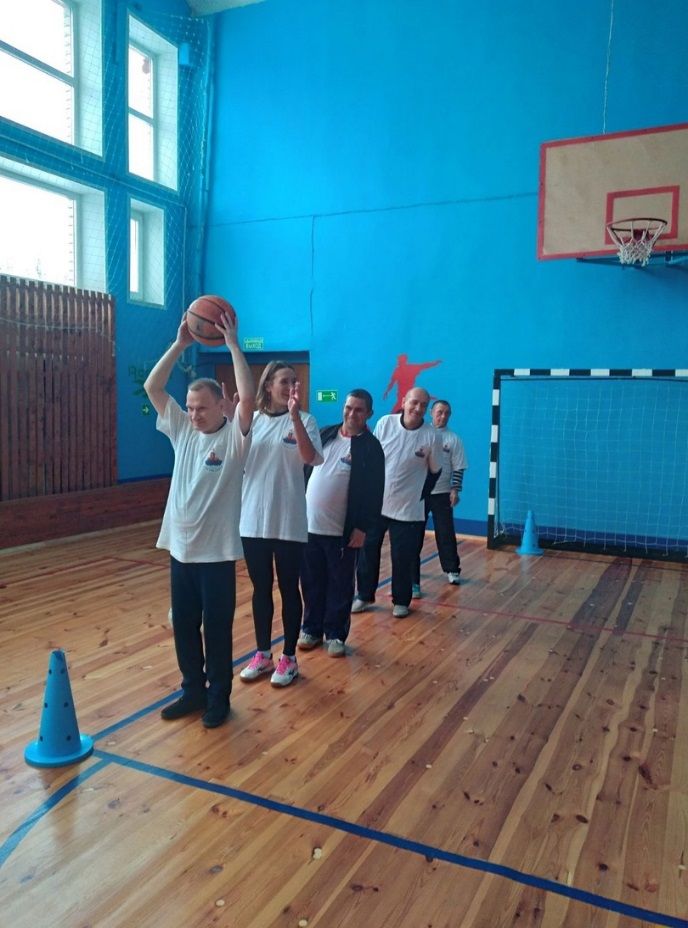 